Peek at Our WeekStandard ActivityHome ExtensionVII. SOCIAL STUDIES B. INDIVIDUAL DEVELOPMENT AND IDENTITY VII. B. 1. Identifies characteristics of self as an individual VII. B. 2. Identifies the ways self is similar to and different from peers and others D. SENSE OF IDENTITY AND BELONGING4. Develops sense of self-awareness and independenceBenchmark c.
Uses words to demonstrate knowledge of personal information (e.g., hair color, age, gender or size)All About Me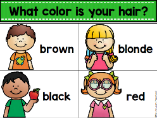 Charting our hair colors                         Learning about  the parts of the body                               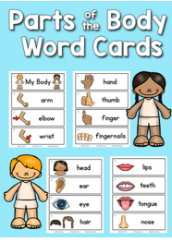 Rhyming with body part words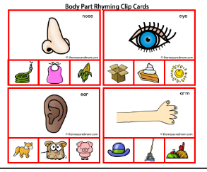 Have your child discuss different attributes (such as eye color, hair color, what they are good at) that make them an individual. You can help your child compare the attributes with other family members.Sing songs and play games that help children recognize their own unique characteristics (e.g., riddles…”Who has brown hair in our family? Who has green eyes and likes pizza?”).I. PHYSICAL DEVELOPMENT A. HEALTH AND WELLBEINGd. Feeding and NutritionI. A. d.1. b. Recognizes nutritious food choices and healthy eating habitsWe will be sorting pretend food into categories of “Healthy/Growing Food” vs “Food that we eat for Treats Sometimes.”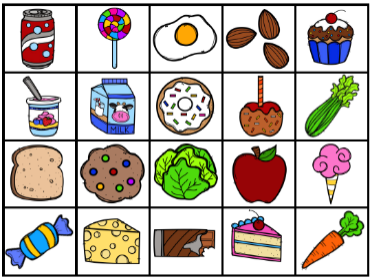 Discuss which foods you eat throughout the week that are healthy “growing” foods, that are important to eat each day.